Наши реквизиты:Лицевой счет бюджетного учрежденияМБУ «СШОР по игровым видам спорта «Электросталь»144002, Московская область, г. Электросталь, ул. Пионерская, д. 8, ОГРН 1025007112140  ИНН 5053014983  КПП 505301001     ОКТМО 46790000"Финуправление" (МБУ "СШОР ПО ИГРОВЫМ ВИДАМ СПОРТА "ЭЛЕКТРОСТАЛЬ" л/с 20486Z43930)Единый казначейский счет 40102810845370000004Казначейский счет 03234643467900004801
Банк получателя: ГУ Банка России по ЦФО// УФК по Московской области, г. МоскваБИК 004525987   КБК 00000000000000000130   Тел. 8-496-574-72-97электронный адрес: sdyusshor.elektrostal@yandex.ruДиректор		         							Ю.Г. Синицина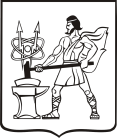 